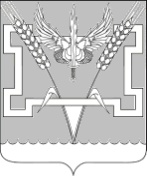 АДМИНИСТРАЦИЯ КОНСТАНТИНОВСКОГО СЕЛЬСКОГО ПОСЕЛЕНИЯ КУРГАНИНСКОГО РАЙОНА  ПОСТАНОВЛЕНИЕ            от 18.08.2017							 №151ст.КонстантиновскаяОб обеспечении общественного порядка  мероприятий, посвященных «Дню знаний» в муниципальном  автономном общеобразовательном учреждениисредняя общеобразовательная школа № 13В связи с проведением  1 сентября  2017 года мероприятий  посвященных «Дню знаний» в муниципальном автономном общеобразовательном учреждении средняя общеобразовательная школа № 13 Константиновского сельского поселения (далее по тексту - МАОУ СОШ №13), а также  в целях обеспечения общественного порядка    п о с т а н о в л я ю:1. Во время подготовки и  проведения мероприятий предложить:1) МАОУ СОШ №13 (Бережная) организовать  охрану мероприятий, в случае возникновения террористических угроз, чрезвычайных ситуаций немедленно информировать главу Константиновского сельского поселения;2) участковым уполномоченным полиции отдела участковых уполномоченных и по делам несовершеннолетних отдела Министерства внутренних дел России по Курганинскому району (Коробкин),  Константиновскому казачьему обществу (Коробов), обеспечить охрану  общественного порядка  территории МАОУ СОШ № 13;3) Константиновской сельской амбулатории  станицы Константиновской (Иванова) обеспечить дежурство машины «скорой помощи» и медицинского персонала в месте проведения мероприятий;4) филиалу государственного казенного  учреждения по Краснодарскому краю «Управление по обеспечению пожарной безопасности, предупреждению ликвидации чрезвычайных ситуаций и гражданской обороне» (Кутузов) обеспечить готовность пожарной части №10 для ликвидации последствий чрезвычайных ситуаций в случае их возникновения.2. Муниципальному казенному предприятию «Услуга» (Жукова) в день проведения мероприятий посвященных «Дню знаний» 1 сентября 2017 года, установить временные дорожные знаки 3.27 «Остановка запрещена» на перекрестке улицы Калинина и улицы Пушкина, на перекрестке улицы Калинина и улицы Мира.3. Настоящее постановление разместить на официальном сайте администрации Константиновского сельского поселения в сети Интернет.4. Контроль  за выполнением настоящего постановления  оставляю за собой.	5. Постановление  вступает в силу со дня его подписания.Глава Константиновскогосельского поселенияКурганинского района 	                                                                        П.М. ИльиновПроект подготовлен и внесен:Общим отделом администрацииКонстантиновского сельского поселения Начальник общего отдела 							 Е.А. АртемоваПроект согласован:Директор муниципального казенногопредприятия «Услуга»								    Н.Н. ЖуковаУчастковый уполномоченный полицииотдела участковых уполномоченных и по делам несовершеннолетних отделаМинистерства внутренних дел Россиипо Курганинскому району						           В.В. КоробкинАтаман Константиновского казачьегообщества Курганинского района						   Е.В. КоробовНачальник филиала государственного казенного учреждения по Краснодарскому краю«Управление по обеспечению пожарнойбезопасности, предупреждению ликвидации чрезвычайных ситуаций и гражданской обороне»пожарная часть № 10								   М.В. КутузовЗаместитель главы Константиновскогосельского поселения							       Э.П. Пономарева